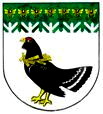 от 20 январь 2021 года № 14О создании межведомственной комиссииВ целях реализации постановления Правительства Российской Федерации от 28 января 2006 года № 47 «Об утверждении Положения о признании помещения жилым помещением, жилого помещения непригодным для проживания и многоквартирного дома аварийным и подлежащим сносу или реконструкции», администрация Мари-Турекского муниципального района Республики Марий Эл п о с т а н о в л я е т:Создать межведомственную комиссию по признанию помещения жилым помещением, жилого помещения непригодным для проживания и многоквартирного дома аварийным и подлежащим сносу или реконструкции в следующем составе:	В состав комиссии включаются глава Мари-Турекской городской администрации либо главы сельских администраций Мари-Турекского муниципального района, в зависимости от территории расположения обследуемого помещения.Признать утратившим силу постановление главы администрации Мари-Турекского муниципального района от 04 марта 2020 года № 89 «О создании межведомственной комиссии».4. Контроль за исполнением настоящего постановления возложить на первого заместителя главы администрации Мари-Турекского муниципального района Зыкова А.С. Глава администрации     Мари-Турекскогомуниципального района                                                   С.Ю.РешетовМАРИЙ ЭЛ РЕСПУБЛИКЫНМАРИЙ ТУРЕК МУНИЦИПАЛЬНЫЙ РАЙОНЫНАДМИНИСТРАЦИЙЖЕАДМИНИСТРАЦИЯМАРИ-ТУРЕКСКОГО МУНИЦИПАЛЬНОГО РАЙОНАРЕСПУБЛИКИ МАРИЙ ЭЛАДМИНИСТРАЦИЯМАРИ-ТУРЕКСКОГО МУНИЦИПАЛЬНОГО РАЙОНАРЕСПУБЛИКИ МАРИЙ ЭЛПУНЧАЛПОСТАНОВЛЕНИЕПОСТАНОВЛЕНИЕЗыков А.С.-первый заместитель главы администрации Мари-Турекского муниципального района, председатель комиссии;Пахомов В.В.-руководитель отдела архитектуры и муниципального хозяйства администрации Мари-Турекского муниципального района;Казакова Р.Г.-председатель комитета по управлению муниципальным имуществом и земельными ресурсами администрации Мари-Турекского муниципального района;Глушкова Л.Ш.-главный врач филиала ФБУЗ «Центр гигиены и эпидемиологии в Сернурском районе» (по согласованию);Стяжкин В.В.Степанов В.В.--начальник ОНД Мари-Турекского муниципального района ГУ МЧС России по Республике Марий Эл (по согласованию);государственный инспектор Марийского территориального отдела Приволжского управления Федеральной службы по экологическому, технологическому и атомному надзору (по согласованию).